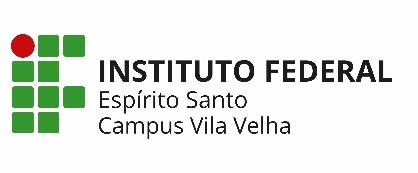 CURSO BACHARELADO EM QUÍMICA INDUSTRIALFORMULÁRIO  FINAL DE AVALIAÇÃO : ESTÁGIO SUPERVISIONADOMÉDIA FINAL(Preenchido pelo(a) Orientador(a)CURSO BACHARELADO EM QUÍMICA INDUSTRIALFORMULÁRIO  FINAL DE AVALIAÇÃO : ESTÁGIO SUPERVISIONADOMÉDIA FINAL(Preenchido pelo(a) Orientador(a)CURSO BACHARELADO EM QUÍMICA INDUSTRIALFORMULÁRIO  FINAL DE AVALIAÇÃO : ESTÁGIO SUPERVISIONADOMÉDIA FINAL(Preenchido pelo(a) Orientador(a)Empresa:Aluno(a):Carga Horária e Período de realização:Carga Horária:________hInício: ___/___/______Término: ___/___/_______Início: ___/___/______Término: ___/___/_______Orientador(a):Supervisor(a):CÁLCULO DA NOTA MÉDIA CÁLCULO DA NOTA MÉDIA CÁLCULO DA NOTA MÉDIA NOTAS(Máximo 100)Nota Média da Apresentação Oral (0 a 100)Nota Média da Apresentação Oral (0 a 100)Nota Média da Apresentação Oral (0 a 100)Nota do Relatório Técnico Científico (Orientador) (0 a 100)Nota do Relatório Técnico Científico (Orientador) (0 a 100)Nota do Relatório Técnico Científico (Orientador) (0 a 100)MÉDIA FINAL (para Sistema Acadêmico)(Média entre a avaliação da apresentação oral e da nota do relatório)MÉDIA FINAL (para Sistema Acadêmico)(Média entre a avaliação da apresentação oral e da nota do relatório)MÉDIA FINAL (para Sistema Acadêmico)(Média entre a avaliação da apresentação oral e da nota do relatório)Assinatura do orientador ou do coordenador do curso:Assinatura do orientador ou do coordenador do curso:Assinatura do orientador ou do coordenador do curso:Data: 	/	/ 	